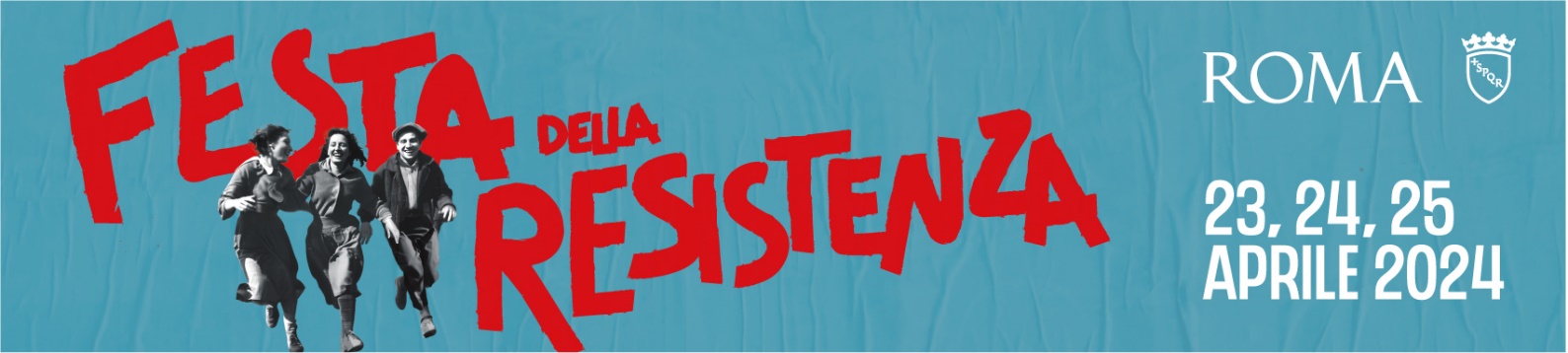 Aggiornato al 20 aprile ore 13.30PROGRAMMAARCO DI TRAVERTINO - PIAZZA COPERTA23 APRILEore 10.00-10.45Saluti istituzionali - Assessore alla Cultura di Roma Capitale Miguel Gotor, Vicesindaco Città metropolitana di Roma Capitale Pierluigi Sanna, Presidente Municipio Roma V Mauro Caliste, Presidente Municipio Roma VII Francesco Laddaga, Presidente Municipio Roma VIII Amedeo Ciaccheri, Presidente Commissione Cultura Erica Battaglia, Delegato alla memoria Municipio Roma V Maurizio Mattana e Assessore alla Cultura Municipio Roma VII Riccardo Sbordoni.ore 11.00-11.45 Lezione  Michela Ponzani Fosse Ardeatine. Storia, memoria e processi	ore 12.00-12.45 Lezione  Davide Conti Roma in armi. La Resistenzaore 15.30-16.15 Lezione  Riccardo Sansone Quadraro. Genesi del Nido di Vespe	ore 17.00-17.45 Lezione  Ezio Mauro La caduta del fascismo	ore 18.30-19.15 Lezione   Mimmo Franzinelli Delatori e servizi segretiore 21.00 Teatro La banda del gobbo. Mito e resistenza popolare nei nove mesi di occupazione nazistadi e con Emiliano Valente Attraverso la vita di un personaggio leggendario della periferia romana, il Gobbo del Quarticciolo, vengono narrate le vicende di una Roma sotto assedio, invasa dai Tedeschi, bombardata dagli Americani, abbandonata dagli uomini di potere.24 APRILEore 10.00-10.45 Lezione  Giovanni De Luna L’antifascismo come radice della Repubblica	ore 11.00-11.45 Lezione  Isabella Insolvibile Le stragi nazifasciste	ore 12.00-12.45 Lezione  Marco Mondini Difendere Roma. La battaglia di Porta San Paolo	ore 15.00-15.45 Lezione  Stefania Ficacci L’VIII Zona. Memoria di pietraore 16.00-16.45 Lezione  Anthony Santilli Antifascismo ed Europa. Un viaggio tra le isole di confino	Ore 17.30-18.15 Lezione  Benedetta Tobagi Le donne della Resistenza	ore 19.00-19.45 Lezione  Umberto Gentiloni Roma bombardata	ore 21.00 Musica/Teatro Ora e Sempre. Musica e canti di Resistenza e AnarchiaDi e con Susanna Buffa (voce, chitarra, melodica, autoharp) e Igor Legari (contrabbasso, voce). Con la partecipazione di Federico Pascucci (fiati)Con introduzione di Alessandro Portelli e Antonio ParisellaSul palco, il repertorio della Resistenza con le sue antiche radici. La leva napoleonica, le guerre d’Indipendenza, i primi moti anarchici e le avanguardie di inizio Novecento: sono queste le matrici di molte melodie cantate e suonate sui monti dai partigiani, di molti dei testi che nel giro di qualche decennio si sono naturalmente adeguati alle istanze della Resistenza al nazifascismo.Promosso dal Circolo Gianni Bosio25 APRILEore 10.00Corteo per il 79° Anniversario della Liberazione di Roma da Largo B. Bompiani a Porta San Paolo Promosso da ANPI Provinciale di Roma ore 16.00-16.45 Lezione  Alessandro Barbero Via Rasella. Un’azione di guerra partigianaore 17.15-17.45 Incontro	Saluto del Sindaco di Roma Capitale Roberto Gualtieri con partigiani ore 18.00-18.45 LezioneLucia Ceci I cattolici e la Resistenza	ore 19.15-20.00 IncontroDialogo tra Corrado Augias e Michela Ponzani La liberazione di Romaore 20.30-21.00 MusicaConcerto della BandaJorona Canti della Resistenza riattualizzati in stile folktronicoCon Bianca Giovannini "la Jorona" – voce; Felice Zingarelli "FelynX FX" - virtual instruments e Francesco Berrafato - organettoIn collaborazione con ANPI Romaore 21.00 Teatro Radio Clandestina di Ascanio Celestini Ascanio Celestini racconta l’occupazione nazista a Roma, partendo dall’eccidio delle Fosse Ardeatine per dare voce alle migliaia di famigliari e amici colpiti dalla morte delle 335 persone assassinateARCO DI TRAVERTINO – SPAZIO PAGODA23 APRILEore 11.00-12.00 Tavola rotondaI carabinieri e la Resistenza - Gianluca Di Feo e il colonnello Flavio Carbone.Letture da parte del maresciallo Vincenzo Longobardi di lettere dei carabinieri incarcerati. Saluto di Mauro Calisteore 12.15-13.15 Tavola rotondaResistenza e letteratura. Vincitori e vinti nel libro “Il Sentiero dei nidi di ragno” di Italo Calvino - Marco Belpoliti, Mario Barenghi e Anna Baldini. Modera Michela Ponzaniore 14.45-15.45 Tavola rotondaLe radici antifasciste della Costituzione - Alessandra Algostino, Giuseppe Filippetta, Davide Conti e Giancarlo MoninaPromossa da ANFIMore 16.00-17.00 Tavola rotondaGiacomo Matteotti un secolo dopo - Mauro Canali, Federico Fornaro, Mimmo Franzinelli, Antonio Funiciello, Concetto Vecchio e Vittorio Zinconeore 17.15-18.15 Tavola rotondaL’opera di Claudio Pavone. La Resistenza come Guerra civile - Sabina Pavone, Mimmo Franzinelli e Davide Contiore 18.45-19.45 Tavola rotondaLo stragismo e i crimini di guerra dei nazifascisti - Marco De Paolis, Lutz Klinkhammer, Michela Ponzani. Modera Gianluca Di Feo. Saluto di Andreas Krüger, addetto culturale dell’Ambasciata della Repubblica Federale di Germania in Italia Promossa da Ambasciata della Repubblica Federale di Germania in Italia24 APRILEore 11.00-12.00 Tavola rotondaLe Fosse Ardeatine e il loro Mausoleo. Arte, storia, memoria - Alessandro Portelli, Gabriele Ranzato e Adachiara ZeviPromossa da IRSIFARore 12.15-13.15 IncontroPresentazione del libro Ferruccio Parri. Dalla genesi dell'antifascismo alla guida del governo di Andrea Ricciardi, Edizioni Fiap, 2023. Con l’autore, Davide Conti, Marco Fioravanti e Isabella Insolvibile   ore 14.45-15.45 Tavola rotondaDopoguerra e continuità dello Stato - Paola Carucci, Davide Conti e Marco Damilanoore 16.00-17.00 Tavola rotondaLe suore e il loro contributo alla Resistenza – Silvia Costa, suor Albarosa Ines Bassani, Andrea Ciampani e suor Grazia Loparco.Promosso dalla ANPCore 17.15-18.15 IncontroPresentazione del libro Che cosa resta del Novecento di Giovanni De Luna, Utet 2023. Con l’autore, Massimo Giannini e Paolo Corsini. Modera Michela Ponzaniore 18.30-19.30 Tavola rotondaArchivi della Resistenza in rete - Paola Carucci, Francesco Giasi, Ilaria Moroni ed Ermanno Taviani. Promosso da Fondazione Gramsci25 APRILEore 15.00-16.00 Tavola rotondaL’eccidio delle fosse Ardeatine - Francesco Albertelli, Giovanni Maria Flick, Roberto Balzani, Claudio Procaccia e Maya Vetri Promossa da ANFIMVILLA DE SANCTIS - CASA DELLA CULTURA E DELLO SPORT “SILVIO DI FRANCIA” 23 APRILEore 15.30-16.40 CinemaDocumentario Roma 17 aprile 1944. Il rastrellamento del Quadraro, Aned, 2024. Introduce Andrea Di Veroliore 17.00-17.45 MostraInaugurazione mostra Il sogno della memoria e presentazione del progetto Il fiore del partigiano. Con i ragazzi del Liceo Aristofane di Romaore 18.00-18.25 Cinema e incontroDocumentario - Testimonianze di Adriano Ossicini tratte da “Testimoni della Resistenza e della lotta di Liberazione” di Luigi Parola e Angelo Sferrazza, RAI 1996A seguire, il dibattito I cattolici e la Resistenza a Roma con Mariapia Garavaglia, Carlo Felice Casula, Andrea Pepe, Paolo TrionfiniPromosso da ANPCore 21.00-21.45 Cinema e incontroDocumentario La donna nella Resistenza di Liliana Cavani, RAI 1965 Introducono Liliana Cavani e Michela Ponzani  24 APRILEore 10.30-11.30 Cinema Documentario La strage di Pietralata. A cura dell’Associazione Internazionale di Scienze e Cinematografia. Introduce Davide ContiPromosso da ANEDore 12.00-12.50 CinemaDocumentario Voci dal confino. Colonia di Ponza 1928-1939 di Claudio Di Mambro, Luca Mandrile, Umberto Migliaccio, 2022. Promosso da ANPPIA. Introduzione a cura di ANPPIA ore 15.30-16.20 CinemaDocumentario Una fossa di nebbia appena fonda. Storia dei fratelli Cervi di Fabrizio Marini, RAI 2010. Introduce Michela Ponzani ore 17.00 -18.40 Cinema e incontroRoma città aperta di Roberto Rossellini, 1945 A seguire, dibattito con Tommaso Rossellini, Rossa Rossellini, Alexander Galiano. Modera Michela Ponzaniore 21.00 -21.45 Cinema e incontroDocumentario In cerca di Elsa Morante. Storia di una scrittrice di Vanessa Roghi, RAI 2022A seguire dibattito con Vanessa Roghi e Marco Damilano25 APRILEore 10.00-18.00 CinemaDocumentario La lunga liberazione di Rai Storia, 2021ore 18.30-19.15 CinemaDocumentario Una storia romana di Pupa Garribba, 2008. Introduce Pupa Garribba Promosso da Casa della Memoria e della Storia ore 21.00-22.00 IncontroUna risata vi resisterà. La guerra partigiana al cinema Dibattito con Michela Ponzani e Marco MondiniVILLA LAZZARONI - TEATRO ED EX SALA CONSIGLIO DEL MUNICIPIO VII 23 APRILEEx sala Consiglioore 16.00-17.00 MostraInaugurazione della mostra Donne R-Esistenti a Roma  con Marina Pierlorenzi e con il coordinamento donne dell’ANPI. Proposta dall’ANPIEx sala Consiglioore 17.30-18.30 IncontroPresentazione del libro Fratelli Cervi. La storia e la memoria di Alessandro Santagata, Toni Rovatti e Giorgio Vecchio, Viella 2024. Con Alessandro Santagata, Albertina Soriani, Toni Rovatti e Michela PonzaniEx sala Consiglioore 18.45-19.45 IncontroPresentazione del libro Una fabbrica di morte dal fascismo al primo dopoguerra di Augusto Pompeo, Odradek 2012. Con l’autore e Donatella Panzieri. Promossa da IRSIFARTeatro ore 21.00 TeatroAd ogni Passo di Francesco Suriano con Elisabetta Magnani  Una storia raccontata attraverso un’avvincente carrellata di aneddoti storici e romantici partendo dall’amore tra Giulio, comunista condannato a 21 anni di carcere, ed Emma. Una Storia “minima”, che si dilata per divenire un racconto corale, in cui la sopraffazione del regime fascista viene sconfitta da un impegno instancabile ed un amore tenace24 APRILEore 21.00 Teatro Nido di Vespe di Simona Orlando regia Daniele Migliocon Daniele Miglio, Emanuele Cecconi, Mauro Fanoni, Vittoria Rossi, Valentina Di Odoardo, Alessandra Flamini, Patrizia Ciabatta, Emanuele Capecelatrocontributi video e tecnica Riccardo Russomusiche dal vivo Dario Benedetti (chitarra)Spettacolo sul rastrellamento del Quadraro. In scena rivivono le vere storie dei deportati, prima nel campo di concentramento di Fossoli e successivamente in Germania, e le vicende quotidiane delle famiglie rimaste ad attendere il loro ritorno.25 APRILEore 21.00 TeatroResisti, Matte’ della Compagnia degli ArcaniRegia e drammaturgia di Alice BellantoniAiuto regia Giulia Piergentilicon Sofia Boriosi, Violetta Rogai, Marco Bertes, Mila DamatoCover Giulia Piergentili Roma, 1943. In una San Lorenzo bombardata e stremata dall’occupazione tedesca, Margherita, figlia degli antifascisti Gaspare e Angela, scalpita per poter scendere in strada a combattere al fianco di Matteo, suo fratello maggiore. BIBLIOTECA INTERCULTURALE CITTADINI DEL MONDO23 APRILE16.00-17.30 IncontroPresentazione del progetto Fare memoria attiva-la Resistenza romana (1943-1944) attraverso gli archivi. PCTO organizzato nell’ambito di Mappa Città Educante da Biblioteche di Roma, Liceo Malpighi e ANPI In collaborazione con l’associazione Storia Futura17.30–18.30 IncontroPresentazione del libro VIII ZONA- Pratiche di resistenza e reti clandestine a Roma, a cura di Riccardo Sansone e Anthony Santilli, Edizioni ANPPIA 2024. Con Anthony Santilli, Maria Anna Tomassini, Paolo de Zorzi e Francesco Fabrocile24 APRILEore 16.30-17.30 IncontroPresentazione del libro Un anno a giugno di Anna Balzarro, dei Merangoli editrice 2020. Con l’autrice e Marina Pierlorenzi Promosso da ANPIMOSTREArco di Travertino - Piazza copertaGIORNALI CLANDESTINI DELLA RESISTENZA, DALL’8 SETTEMBRE DEL 1943 AL 25 APRILE DEL 1945Proposta da Fiap - Federazione Italiana Associazioni PartigianeA cura di Bianca Cimiotta LamiNella mostra, dedicata al fenomeno della stampa clandestina, è esposta una ricca selezione delle prime pagina dei periodici clandestini pubblicati in quegli anni dalle diverse forze politiche antifasciste dall’8 settembre del '43 al 25 aprile del ’45.Villa De Sanctis - Casa della Cultura e dello Sport “Silvio Di Francia” IL SOGNO DELLA MEMORIAA cura del Liceo Classico e Linguistico Aristofane di RomaIn mostra le 23 tavole del fumetto disegnato dagli studenti. L’esposizione fa parte del progetto IL FIORE DEL PARTIGIANO ideato nel 2017 da Maria Rosati, docente di Storia e Filosofia presso il Liceo Aristofane, ed è frutto della collaborazione tra l'istituto scolastico e l’IRSIFAR, con l’obiettivo di far conoscere i personaggi, i luoghi e le azioni dei gruppi resistenziali a Montesacro-Tufello-Val Melaina (1943-44). Villa Lazzaroni - Teatro RIBELLI AL CONFINOProposta da ANPPIA Roma, a cura di ANPPIA NazionaleLa mostra è dedicata alla storia del confino politico durante il regime fascista e alle diverse forme di opposizione al regime elaborate al tempo. Particolare attenzione è rivolta all'isola di Ventotene: luogo di domicilio coatto sin dall’epoca romana, dal 1939 in poi diventò la più grande cittadella confinaria italiana. Villa Lazzaroni - Ex sala Consiglio del VII Municipio DONNE R-ESISTENTI A ROMAProposta da ANPI Mostra multimediale sulle donne che hanno vissuto la Resistenza nella capitale. Sono state gappiste, partigiane, patriote, staffette, postine, prigioniere, alcune sono cadute. Dalla resistenza armata alla resistenza civile il loro contributo è stato straordinario, i pannelli e le video installazioni raccontano una stagione straordinaria, con i materiali provenienti dall'archivio storico dell'ANPI Provinciale.INIZIATIVE A CURA DI Q 4417- 28 APRILE10.00-22.00Gelateria Caffetteria Equo&Solidale Splash - Via Eurialo 100/102A cura del gruppo “I Fotomani” e dell’Associazione AssemblAbili globAliMostra fotografica 1943-45. Resistenza e Liberazione24 APRILEDalle 17.00 in poiVilla Lais (area anfiteatro, ingresso via Paolo Albera/piazza Montecastrilli)A cura di Libreria Blue Room e Anpi sez. Marturano Medelina    Narrare l’antifascismo e la ResistenzaEsibizione del Coro Inni e Canti di Lotta di Giovanna Marini, diretto da Sandra CotroneiPresentazione dei libri “Partigiane” e “Dintorni, Antifascismo prima e dopo la Marcia su Roma” (aa.vv., ed. People). Con la co-autrice Amalia Perfetti, interviene Marina Pierlorenzi ANPI Provinciale Roma25 APRILE12.00-17.00Parco degli AcquedottiA cura della rete territoriale Cinecittà Bene comune e del Centro Sociale SpartacoPranzo popolare “25 Aprile al Parco degli Acquedotti”A seguire lo spettacolo della Murga Los Adoquines de SpartacoINIZIATIVE A CURA DI OTTAVA ZONA-MEMORIA EST23 APRILEore 18.30-19.00Sparwasser - Via del Pigneto, 215Lezione di Andrea Vendetti, Caratteri Clandestini. La tipografia clandestina nella Resistenza ItalianaA cura di “Bella storia - Narrazioni di strada” e Anpi Pignetoore 18.30-19.00Sciabecco - Piazza delle Camelie, 40/41Andrea Martire intervista Angelo Nazio, partigiano gappista di CentocelleA cura di “Bella storia - Narrazioni di strada”, Anppia Roma e Anpi Centocelle24 APRILEMattinaIstituto comprensivo “Via Laparelli, 60” - via Francesco Laparelli, 60, Tor PignattaraMostra La Zona resistente - Fascismo, Antifascismo e Resistenza nell’VIII Zona partigianaA cura di Anpi V Municipioore 10.00-16.00Centro Anziani - viale Alessandrino angolo Via del CampoMurales partecipato Il primo voto delle donne del 1946ore 17.30Centro Sociale Anziani “Nino Manfredi”, via Emilio Chiovenda, sncLezione di Guido Farinelli, Osterie ribelli, ribelli in osteriaA cura di “Bella storia - Narrazioni di strada” e Anppia Romaore 17:30Bar Coppi, Largo dei Quintili, 16Lezione di Gaetano Petraglia, La matta di Piazza GiudiaA cura di “Bella storia - Narrazioni di strada”ore 18.30Chourmo, via Galeazzo Alessi, 122Lezione di Eva Muci, Da sorvegliate a partigiane combattenti. Storie di donne nell’VIII Zona,reading con Valentina Lauducci e Linda Morgissi. Modera Emanuela LucchettiA cura di “Bella storia - Narrazioni di strada”e Anppia Romaore 17.00-19.30Quartiere AlessandrinoPasseggiata storica Sulle orme dei Partigiani dell'Alessandrino con Alessandra ConteA cura di Cip Alessandrinoore 17.00-19.30Quartiere AlessandrinoPercorso tra Le targhe della memoria della Resistenza all’AlessandrinoA cura di Cip Alessandrino25 APRILEore 15.00Sparwasser, via del Pigneto, 215Lezione di Cecilia Ferrara, Bandiera rossa al PrenestinoA cura di “Bella storia - Narrazioni di strada”, Anppia Roma e Anpi Pignetoore 15.30Parco Giordano Sangalli, Viale dell’Acquedotto Alessandrino sncAldo Benassi intervista Celeste Fiorentini, figlia di Valerio capo Gap di Tor Pignattara assassinatoalle Fosse ArdeatineA cura di “Bella storia - Narrazioni di strada” e Anppia Romaore 16.30Parco Giordano Sangalli, Viale dell’Acquedotto Alessandrino sncLungo la linea della pietre d’inciampo di Tor Pignattara e Quadraro Vecchio, lezione e readingteatraleA cura di Ecomuseo Casilinoore 17.00Sparwasser - Via del Pigneto 215Valerio Bindi, Il fumetto e la memoria collettiva. Intervengono gli autori dei fumetti di VIII Zona.Pratiche di resistenza e reti clandestine a Roma, edizioni Anppia 2024, Giulia D’Ottavi, Claudio Civitella con Maurizio RibichiniA cura di “Bella storia - Narrazioni di strada”, Anppia Roma e Anpi Pignetoore 13.00-22.00Casilino Sky Park - Viale della Bella Villa, 106 - Terrazza Quarto PianoResistenze Urbane - Dalla Strada al CieloLa Rosa Armata di Costanza Durante ed Elisa Merini - Outdoor exhibition con le tavole dell’omonima Graphic NovelPartigiani a tavola. Storie di cibo resistente e ricette di libertà di Lorena Carrara ed Elisabetta Salvini, Fausto Lupetti editore 2015 - Presentazione del libro e pranzo di quartiereResistere è un gioco da ragazzi - Attività per bambini board e videogames, sportNote ribelli - Concerto sul tetto dal tramonto all’imbrunire (Rondelli, Ardecore, Bestierare, Kento, Ice One, Dj Baro, Dj Ceffo, Il Turco, Dj Nervo)A cura di Fusolabore 17.30-18.10 Graphic NovelParco Giordano Sangalli, Viale dell’Acquedotto Alessandrino sncE le genti che passeranno. Canzoni della Resistenza italiana e non soloA cura di QuadracoroINFOArco di Travertino - Piazza coperta e Spazio Pagoda Via Collegentilesco 10Metro A, fermata Arco di TravertinoBus 409, 671, 765, 85, T02Villa De Sanctis - Casa della Cultura e dello Sport “Silvio Di Francia”Via Casilina 665 e Via di San MarcellinoMetro CBus 195, 544, 558Villa Lazzaroni - Teatro Ex sala Consiglio del VII Municipio Via Appia Nuova 522 e Via Tommaso Fortifiocca 25 - 27Metro A, fermata Ponte LungoBus 590, 628, 671, 87Biblioteca Cittadini del Mondo Viale Opita Oppio 41Metro A, fermata Porta FurbaBus 558, 590, T02La Festa della Resistenza di Roma 2024 è promossa e sostenuta dall’Assessorato alla Cultura di Roma Capitale, con il coordinamento del Dipartimento Attività Culturali e con la collaborazione dei Municipi V e VII, dell'Istituzione Biblioteche di Roma, delle Associazioni della Casa della Memoria e della Storia, dell’Archivio Flamigni, dell'Associazione Cittadini del Mondo e delle reti di Associazioni culturali e territoriali Q44 e Ottava Zona – Memoria Est. Media Partner la Repubblica, Rai Radio 1, Rai Cultura. Con la Collaborazione di Rai Teche e Siae. Mobility partner Atac.Il ricco programma di iniziative è stato ideato insieme con gli studiosi Davide Conti e Michela Ponzani e grazie a un confronto con le principali associazioni impegnate quotidianamente a Roma sul terreno della storia della Resistenza e dell’antifascismo.La Festa della Resistenza si svolge in alcuni spazi del V e del VII Municipio: la Piazza Coperta e lo Spazio Pagoda ad Arco di Travertino, la Casa della Cultura e dello Sport “Silvio Di Francia” a Villa De Sanctis, Villa Lazzaroni (nel Teatro e nell’ex Sala Consiglio del Municipio VII) e la Biblioteca Cittadini del Mondo ed è diffusa in tanti altri luoghi dei Municipi coinvolti tra Quadraro, Tor Pignattara, Centocelle, Alessandrino e Pigneto, grazie alle iniziative organizzate dalle reti di Associazioni culturali e territoriali Q44 e Ottava Zona – Memoria Est.L’organizzazione è di Zètema Progetto Cultura.TUTTE LE INFO SU CULTURE.ROMA.IT/FESTADELLARESISTENZA E SUI SOCIAL DI ROMA CULTURE:FACEBOOK: facebook.com/cultureromaINSTAGRAM: instagram.com/cultureromaX: twitter.com/culture_roma#FestadellaResistenzaRoma24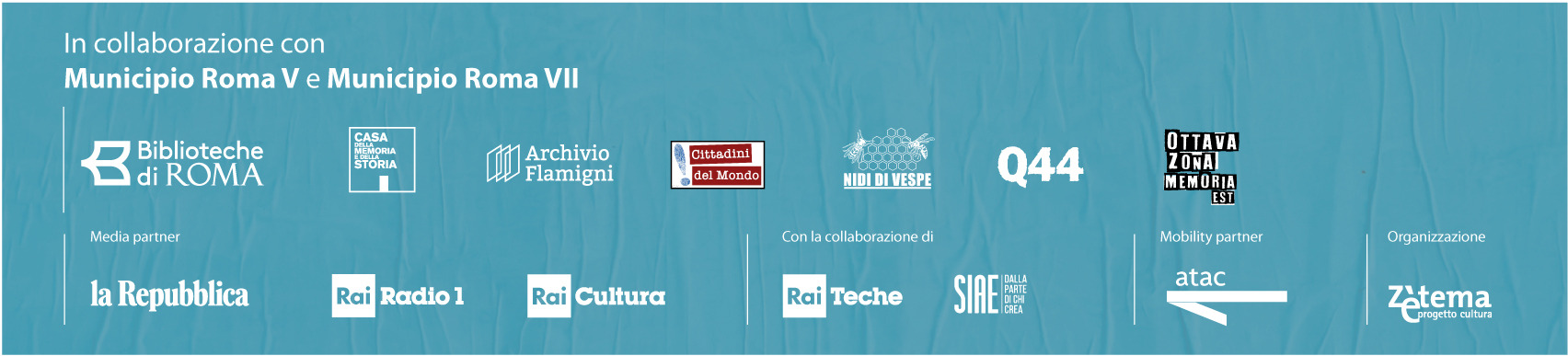 